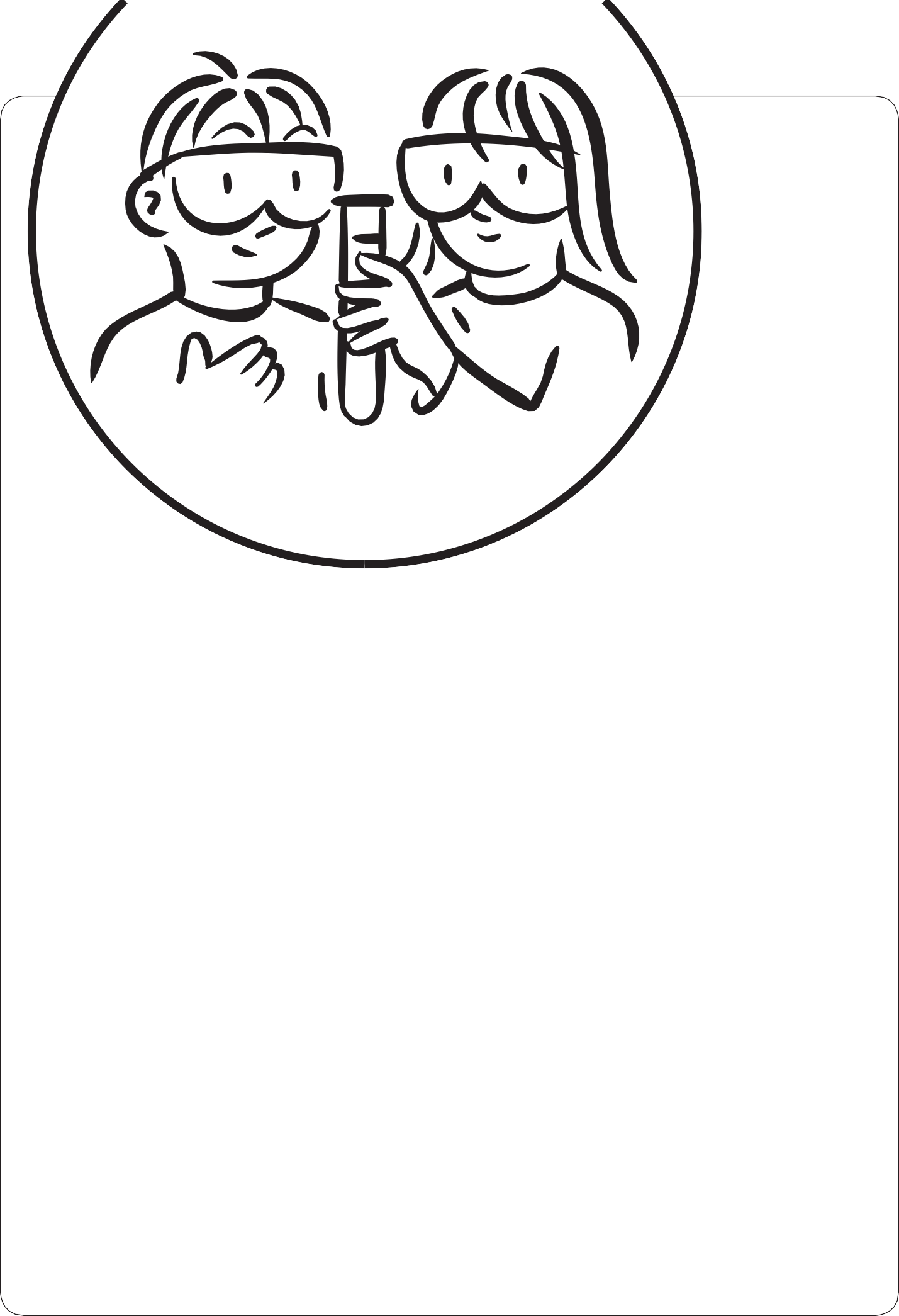 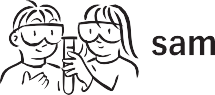 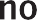 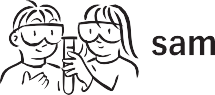 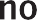 DiplomName:	 hat erfolgreich zum Thema 	 geforscht.